10th Jul 2020Key Identified RisksDate of original assessment: N/A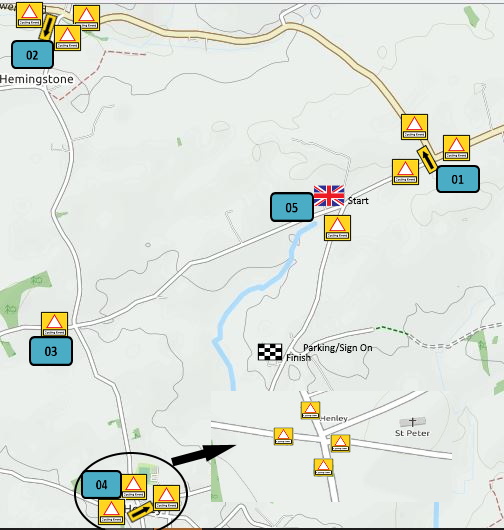 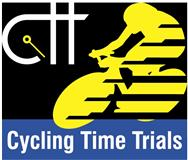 Risk AssessmentCourse/Road(s) Assessed:        Course: Henley 10Date of Assessment/Review: Name of Assessor:  Paul MossCourse Description:  Start at Revised measured 10 mile course now starts at end of Clay Lane approx 1 mile north of Henley Cross Keys, at the junction of Ashbocking Rd. Proceed  to junction with B1078. Turn sharp left towards Hemingstone. At Hemingstone, turn left onto un-numbered road signed “Henley 2”. Proceed south through to Henley .Turn left at Five-ways cross-roads. Proceed past Henley School. End of lap one at the top of the hill (Henley Square). Complete another circuit as above and finish at top of the hill adjacent to farm gateway on L/H side of the road.Traffic Flows: Course/Event History: No known significant problems. Some farm traffic late season. Clay Lane used as cut through by Otley College buses. DistanceLocationIdentified Significant Risk/HazardsLevel of Risk
Low/Med/HighMeasures to reduce Risk
(if applicable)0 milesSTART: Start at Junction with Clay Lane and Ashbocking Road close to farm entrance for See risk point 5Cars coming from Ashbocking Road as riders startLowRider held or told NOT to move until traffic has passedCycle event warning sign on Ashbocking Road to warn traffic0.5 milesRisk point 1Junction with B1078B1078 straight to sharp right corner can see oncoming cars driving fast with lack of driver attention. Marshal at risk of being hit as there is little room on the verge.MedNo marshals used at this pointCycle event warning signs on all three adjoining roads2.5 milesRisk point 2Junction from B1078. Tight left turn to Hemingstone over small bridgeFast downhill leading into tight left bend over small humpbacked bridge can cause riders to take corner too fast and into oncoming traffic.Four way junction can have cars waiting/crossing with lack of observation/attentionMedMedRiders told to take extra care at this junction. Do not remain on tri bars. Do not cross centre line.Cycle event warning signs on each adjoining road3 milesRisk Point 3Cross roads at Henley Cross Keys. Riders have right of way and good sight. Some cars may not pay attention when crossing straight over from Barham GreenLowCycle event sign on Barham Green side of the cross roads4 milesRisk Point 4Henley 4 ways junction5 roads leading into single junction can cause driver confusion and lack of attention to ridersQuite fast left turn can lead to riders crossing centre lineMedLowCycle event signs on all 5 roads leading into the junctionRiders warned that they will be DQ’d if crossing centre line5 & 10 milesFINISH: Fast finishing riders coming up too fast on rider ahead.Finishing riders may turn right into parking area without lookingLowFinishing riders told NOT to slow down on finishing and NOT to turn to the right to enter the parking/signing on areaThe small junctions or entrances to farms/ facilities that are not identified in this risk assessment have been considered, however are not considered significant to pose a risk and therefore have not been noted.    